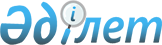 Об установлении квоты рабочих мест для инвалидов по Щербактинскому району
					
			Утративший силу
			
			
		
					Постановление акимата Щербактинского района Павлодарской области от 11 октября 2016 года № 323/8. Зарегистрировано Департаментом юстиции Павлодарской области 21 октября 2016 года № 5258. Утратило силу постановлением акимата Щербактинского района Павлодарской области от 24 ноября 2021 года № 279/1 (вводится в действие по истечении десяти календарных дней после дня его первого официального опубликования)
      Сноска. Утратило силу постановлением акимата Щербактинского района Павлодарской области от 24.11.2021 № 279/1 (вводится в действие по истечении десяти календарных дней после дня его первого официального опубликования).
      В соответствии с подпунктом 1) статьи 31 Закона Республики Казахстан от 13 апреля 2005 года "О социальной защите инвалидов в Республике Казахстан", подпунктом 6) статьи 9 Закона Республики Казахстан от 6 апреля 2016 года "О занятости населения", Правилами квотирования рабочих мест для инвалидов, утвержденными Приказом Министра здравоохранения и социального развития Республики Казахстан от 13 июня 2016 года № 498, акимат Щербактинскского района ПОСТАНОВЛЯЕТ:
      1. Установить квоту рабочих мест для инвалидов по Щербактинскому району организациям, без учета рабочих мест на тяжелых работах, работах с вредными, опасными условиями труда, со списочной численностью работников:
      от пятидесяти до ста человек – в размере двух процентов списочной численности работников;
      от ста одного до двухсот пятидесяти человек – в размере трех процентов списочной численности работников;
      свыше двухсот пятидесяти одного человека – в размере четырех процентов списочной численности работников, согласно приложению.
      2. Контроль за исполнением настоящего постановления возложить на заместителя акима района Негманову Р. А.
      3. Настоящее постановление вводится в действие по истечении десяти календарных дней после дня его первого офицального опубликования. Квота рабочих мест для инвалидов по Щербактинскому району
					© 2012. РГП на ПХВ «Институт законодательства и правовой информации Республики Казахстан» Министерства юстиции Республики Казахстан
				
      Аким района

Б. Ибраев
Приложение
к постановлению акимата
Щербактинского района
от "11" октября 2016 года
№ 323/8
№
Наименование организации
Списочная численность работников
Размер квоты (% списочной численности работников)
Количество рабочих мест для инвалидов
1
ТОО "АТО Щербактинский Элеватор"
65
2%
1
2
ТОО "Шарбакты Қус"
175
3%
3
3
ТОО "Шығыс Жолдары"
65
2%
1
4
РГУ ГЛПР "Ертіс-Орманы"
375
4%
15